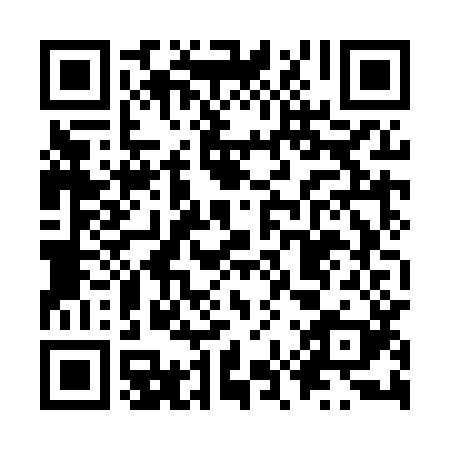 Ramadan times for Kuznica Czeszycka, PolandMon 11 Mar 2024 - Wed 10 Apr 2024High Latitude Method: Angle Based RulePrayer Calculation Method: Muslim World LeagueAsar Calculation Method: HanafiPrayer times provided by https://www.salahtimes.comDateDayFajrSuhurSunriseDhuhrAsrIftarMaghribIsha11Mon4:214:216:1212:003:535:495:497:3412Tue4:184:186:1012:003:545:505:507:3513Wed4:164:166:0811:593:565:525:527:3714Thu4:144:146:0611:593:575:545:547:3915Fri4:114:116:0311:593:595:555:557:4116Sat4:094:096:0111:594:005:575:577:4317Sun4:064:065:5911:584:015:595:597:4518Mon4:044:045:5711:584:036:006:007:4719Tue4:014:015:5411:584:046:026:027:4920Wed3:583:585:5211:574:066:046:047:5121Thu3:563:565:5011:574:076:066:067:5322Fri3:533:535:4711:574:086:076:077:5523Sat3:513:515:4511:574:096:096:097:5724Sun3:483:485:4311:564:116:116:117:5925Mon3:453:455:4111:564:126:126:128:0126Tue3:433:435:3811:564:136:146:148:0327Wed3:403:405:3611:554:156:166:168:0528Thu3:373:375:3411:554:166:176:178:0729Fri3:343:345:3111:554:176:196:198:0930Sat3:323:325:2911:544:186:216:218:1131Sun4:294:296:2712:545:207:227:229:131Mon4:264:266:2512:545:217:247:249:152Tue4:234:236:2212:545:227:267:269:183Wed4:204:206:2012:535:237:277:279:204Thu4:174:176:1812:535:257:297:299:225Fri4:154:156:1612:535:267:317:319:246Sat4:124:126:1312:525:277:327:329:277Sun4:094:096:1112:525:287:347:349:298Mon4:064:066:0912:525:297:367:369:319Tue4:034:036:0712:525:307:377:379:3310Wed4:004:006:0412:515:327:397:399:36